吉林大学体育学院导师信息姓名孙一性别男出生年月1971.11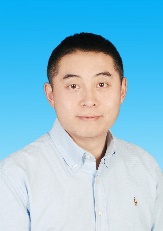 民族汉政治面貌中共党员职务职称教授学历研究生研究生学位博士博士研究方向体能训练理论与实践、青少年足球发展、体育产业促进体能训练理论与实践、青少年足球发展、体育产业促进体能训练理论与实践、青少年足球发展、体育产业促进体能训练理论与实践、青少年足球发展、体育产业促进体能训练理论与实践、青少年足球发展、体育产业促进体能训练理论与实践、青少年足球发展、体育产业促进发表论文及课题课题研究[1]我国校园足球需求与供给发展瓶颈剖析及新时代深入推进保障机制研究,国家社科基金项目，主持人[2]自闭症儿童社会化进程中体育公共服务保障机制研究,吉林省教育厅社科项目，参与人[3]基于莫里斯符号学理论的满族传统体育文化研究,国家社科基金项目，主要参与人[4]体育干预对自闭症儿童社会化的影响研究,吉林省教育科学研究项目，参与人[5]自闭症儿童感觉统合训练课程开发研究，吉林大学社科项目，参与人[6]我国青少年校园足球普及与提高协同发展机制研究,吉林大学社科项目，主持人[7]基于点轴系统理论视阈下长春市体育文化产业空间布局模式构建研究,吉林大学社科项目，参与人[8]关于高校运动队体能训练的科学化研究,吉林大学社科项目，参与人[9]体育干预对自闭症儿童社会化的影响研究,吉林大学社科项目，参与人[10]休闲体育发展研究——基于我国城镇居民休闲行为特征分析,吉林大学社科项目，主持人[11]健身瑜伽社会体育指导员职业资格认证体系构建,企事业单位委托项目,参与人[12]关于运动队体能训练科学化的研究,企事业单位委托项目,参与人[13]长春市篮球产业空间布局模式研究,企事业单位委托项目,主要参与人[14]基于点轴系统理论的我国冰雪休闲体育产业布局规划研究,企事业单位委托项目，主持人[15]长春市青少年校园足球普及与提高协同发展机制研究,企事业单位委托项目，主持人发表论文[1]有氧运动通过抑制血管紧张素Ⅱ途径改善原发性高血压患者骨骼肌功能性抗交感研究，山东体育学院学报，2019年02期，第三作者[2]持续有氧运动和高强度间歇运动对高血压大鼠骨骼肌代谢及纤维类型的影响，山东体育学院学报，2019年01期，第一作者[3]高强度间歇训练对SD大鼠骨骼肌交感缩血管反应和功能性抗交感的影响:NO和α1-AR的作用，首都体育学院学报，2018年06期，通讯作者[4]3-6岁儿童足球教学手段与方法研究，长春教育学院学报，2018年07期，通讯作者[5]积极性和消极性恢复对青年男子田径运动员不同间歇时间高强度间歇训练效果的影响，中国体育科技，2018年02期，第一作者[6]中超联赛引援过度投资问题研究，山东体育学院学报，2018年01期，通讯作者[7]高强度间歇训练对不同类型肌纤维代谢与分布的调节，广州体育学院学报，2018年01期，第一作者[8]长期有氧运动改善中年原发性高血压患者功能性抗交感活性，西安体育学院学报，2018年01期，第一作者[9]不同强度运动对骨骼肌功能性抗交感活性的影响，北京体育大学学报，2017年10期，第一作者[10]日本校园足球:发展与启示，上海体育学院学报，2017年01期，第一作者[11]我国冰雪体育竞赛产业研究进展，长春教育学院学报，2013年19期，通讯作者[12]吉林省冰雪旅游产业发展探究，体育科学，2011年06期，独立作者[13]中日足球青少年培养比较，北京体育大学学报，2008年09期，第一作者[14]中、日、韩三国青少年足球培养体系比较研究，中国体育科技，2008年04期，第一作者[15]弱势项目“马太效应”现象的训练学分析——论我国技能类男子同场对抗项目的训练思路，北京体育大学学报，2008年01期，第二作者课题研究[1]我国校园足球需求与供给发展瓶颈剖析及新时代深入推进保障机制研究,国家社科基金项目，主持人[2]自闭症儿童社会化进程中体育公共服务保障机制研究,吉林省教育厅社科项目，参与人[3]基于莫里斯符号学理论的满族传统体育文化研究,国家社科基金项目，主要参与人[4]体育干预对自闭症儿童社会化的影响研究,吉林省教育科学研究项目，参与人[5]自闭症儿童感觉统合训练课程开发研究，吉林大学社科项目，参与人[6]我国青少年校园足球普及与提高协同发展机制研究,吉林大学社科项目，主持人[7]基于点轴系统理论视阈下长春市体育文化产业空间布局模式构建研究,吉林大学社科项目，参与人[8]关于高校运动队体能训练的科学化研究,吉林大学社科项目，参与人[9]体育干预对自闭症儿童社会化的影响研究,吉林大学社科项目，参与人[10]休闲体育发展研究——基于我国城镇居民休闲行为特征分析,吉林大学社科项目，主持人[11]健身瑜伽社会体育指导员职业资格认证体系构建,企事业单位委托项目,参与人[12]关于运动队体能训练科学化的研究,企事业单位委托项目,参与人[13]长春市篮球产业空间布局模式研究,企事业单位委托项目,主要参与人[14]基于点轴系统理论的我国冰雪休闲体育产业布局规划研究,企事业单位委托项目，主持人[15]长春市青少年校园足球普及与提高协同发展机制研究,企事业单位委托项目，主持人发表论文[1]有氧运动通过抑制血管紧张素Ⅱ途径改善原发性高血压患者骨骼肌功能性抗交感研究，山东体育学院学报，2019年02期，第三作者[2]持续有氧运动和高强度间歇运动对高血压大鼠骨骼肌代谢及纤维类型的影响，山东体育学院学报，2019年01期，第一作者[3]高强度间歇训练对SD大鼠骨骼肌交感缩血管反应和功能性抗交感的影响:NO和α1-AR的作用，首都体育学院学报，2018年06期，通讯作者[4]3-6岁儿童足球教学手段与方法研究，长春教育学院学报，2018年07期，通讯作者[5]积极性和消极性恢复对青年男子田径运动员不同间歇时间高强度间歇训练效果的影响，中国体育科技，2018年02期，第一作者[6]中超联赛引援过度投资问题研究，山东体育学院学报，2018年01期，通讯作者[7]高强度间歇训练对不同类型肌纤维代谢与分布的调节，广州体育学院学报，2018年01期，第一作者[8]长期有氧运动改善中年原发性高血压患者功能性抗交感活性，西安体育学院学报，2018年01期，第一作者[9]不同强度运动对骨骼肌功能性抗交感活性的影响，北京体育大学学报，2017年10期，第一作者[10]日本校园足球:发展与启示，上海体育学院学报，2017年01期，第一作者[11]我国冰雪体育竞赛产业研究进展，长春教育学院学报，2013年19期，通讯作者[12]吉林省冰雪旅游产业发展探究，体育科学，2011年06期，独立作者[13]中日足球青少年培养比较，北京体育大学学报，2008年09期，第一作者[14]中、日、韩三国青少年足球培养体系比较研究，中国体育科技，2008年04期，第一作者[15]弱势项目“马太效应”现象的训练学分析——论我国技能类男子同场对抗项目的训练思路，北京体育大学学报，2008年01期，第二作者课题研究[1]我国校园足球需求与供给发展瓶颈剖析及新时代深入推进保障机制研究,国家社科基金项目，主持人[2]自闭症儿童社会化进程中体育公共服务保障机制研究,吉林省教育厅社科项目，参与人[3]基于莫里斯符号学理论的满族传统体育文化研究,国家社科基金项目，主要参与人[4]体育干预对自闭症儿童社会化的影响研究,吉林省教育科学研究项目，参与人[5]自闭症儿童感觉统合训练课程开发研究，吉林大学社科项目，参与人[6]我国青少年校园足球普及与提高协同发展机制研究,吉林大学社科项目，主持人[7]基于点轴系统理论视阈下长春市体育文化产业空间布局模式构建研究,吉林大学社科项目，参与人[8]关于高校运动队体能训练的科学化研究,吉林大学社科项目，参与人[9]体育干预对自闭症儿童社会化的影响研究,吉林大学社科项目，参与人[10]休闲体育发展研究——基于我国城镇居民休闲行为特征分析,吉林大学社科项目，主持人[11]健身瑜伽社会体育指导员职业资格认证体系构建,企事业单位委托项目,参与人[12]关于运动队体能训练科学化的研究,企事业单位委托项目,参与人[13]长春市篮球产业空间布局模式研究,企事业单位委托项目,主要参与人[14]基于点轴系统理论的我国冰雪休闲体育产业布局规划研究,企事业单位委托项目，主持人[15]长春市青少年校园足球普及与提高协同发展机制研究,企事业单位委托项目，主持人发表论文[1]有氧运动通过抑制血管紧张素Ⅱ途径改善原发性高血压患者骨骼肌功能性抗交感研究，山东体育学院学报，2019年02期，第三作者[2]持续有氧运动和高强度间歇运动对高血压大鼠骨骼肌代谢及纤维类型的影响，山东体育学院学报，2019年01期，第一作者[3]高强度间歇训练对SD大鼠骨骼肌交感缩血管反应和功能性抗交感的影响:NO和α1-AR的作用，首都体育学院学报，2018年06期，通讯作者[4]3-6岁儿童足球教学手段与方法研究，长春教育学院学报，2018年07期，通讯作者[5]积极性和消极性恢复对青年男子田径运动员不同间歇时间高强度间歇训练效果的影响，中国体育科技，2018年02期，第一作者[6]中超联赛引援过度投资问题研究，山东体育学院学报，2018年01期，通讯作者[7]高强度间歇训练对不同类型肌纤维代谢与分布的调节，广州体育学院学报，2018年01期，第一作者[8]长期有氧运动改善中年原发性高血压患者功能性抗交感活性，西安体育学院学报，2018年01期，第一作者[9]不同强度运动对骨骼肌功能性抗交感活性的影响，北京体育大学学报，2017年10期，第一作者[10]日本校园足球:发展与启示，上海体育学院学报，2017年01期，第一作者[11]我国冰雪体育竞赛产业研究进展，长春教育学院学报，2013年19期，通讯作者[12]吉林省冰雪旅游产业发展探究，体育科学，2011年06期，独立作者[13]中日足球青少年培养比较，北京体育大学学报，2008年09期，第一作者[14]中、日、韩三国青少年足球培养体系比较研究，中国体育科技，2008年04期，第一作者[15]弱势项目“马太效应”现象的训练学分析——论我国技能类男子同场对抗项目的训练思路，北京体育大学学报，2008年01期，第二作者课题研究[1]我国校园足球需求与供给发展瓶颈剖析及新时代深入推进保障机制研究,国家社科基金项目，主持人[2]自闭症儿童社会化进程中体育公共服务保障机制研究,吉林省教育厅社科项目，参与人[3]基于莫里斯符号学理论的满族传统体育文化研究,国家社科基金项目，主要参与人[4]体育干预对自闭症儿童社会化的影响研究,吉林省教育科学研究项目，参与人[5]自闭症儿童感觉统合训练课程开发研究，吉林大学社科项目，参与人[6]我国青少年校园足球普及与提高协同发展机制研究,吉林大学社科项目，主持人[7]基于点轴系统理论视阈下长春市体育文化产业空间布局模式构建研究,吉林大学社科项目，参与人[8]关于高校运动队体能训练的科学化研究,吉林大学社科项目，参与人[9]体育干预对自闭症儿童社会化的影响研究,吉林大学社科项目，参与人[10]休闲体育发展研究——基于我国城镇居民休闲行为特征分析,吉林大学社科项目，主持人[11]健身瑜伽社会体育指导员职业资格认证体系构建,企事业单位委托项目,参与人[12]关于运动队体能训练科学化的研究,企事业单位委托项目,参与人[13]长春市篮球产业空间布局模式研究,企事业单位委托项目,主要参与人[14]基于点轴系统理论的我国冰雪休闲体育产业布局规划研究,企事业单位委托项目，主持人[15]长春市青少年校园足球普及与提高协同发展机制研究,企事业单位委托项目，主持人发表论文[1]有氧运动通过抑制血管紧张素Ⅱ途径改善原发性高血压患者骨骼肌功能性抗交感研究，山东体育学院学报，2019年02期，第三作者[2]持续有氧运动和高强度间歇运动对高血压大鼠骨骼肌代谢及纤维类型的影响，山东体育学院学报，2019年01期，第一作者[3]高强度间歇训练对SD大鼠骨骼肌交感缩血管反应和功能性抗交感的影响:NO和α1-AR的作用，首都体育学院学报，2018年06期，通讯作者[4]3-6岁儿童足球教学手段与方法研究，长春教育学院学报，2018年07期，通讯作者[5]积极性和消极性恢复对青年男子田径运动员不同间歇时间高强度间歇训练效果的影响，中国体育科技，2018年02期，第一作者[6]中超联赛引援过度投资问题研究，山东体育学院学报，2018年01期，通讯作者[7]高强度间歇训练对不同类型肌纤维代谢与分布的调节，广州体育学院学报，2018年01期，第一作者[8]长期有氧运动改善中年原发性高血压患者功能性抗交感活性，西安体育学院学报，2018年01期，第一作者[9]不同强度运动对骨骼肌功能性抗交感活性的影响，北京体育大学学报，2017年10期，第一作者[10]日本校园足球:发展与启示，上海体育学院学报，2017年01期，第一作者[11]我国冰雪体育竞赛产业研究进展，长春教育学院学报，2013年19期，通讯作者[12]吉林省冰雪旅游产业发展探究，体育科学，2011年06期，独立作者[13]中日足球青少年培养比较，北京体育大学学报，2008年09期，第一作者[14]中、日、韩三国青少年足球培养体系比较研究，中国体育科技，2008年04期，第一作者[15]弱势项目“马太效应”现象的训练学分析——论我国技能类男子同场对抗项目的训练思路，北京体育大学学报，2008年01期，第二作者课题研究[1]我国校园足球需求与供给发展瓶颈剖析及新时代深入推进保障机制研究,国家社科基金项目，主持人[2]自闭症儿童社会化进程中体育公共服务保障机制研究,吉林省教育厅社科项目，参与人[3]基于莫里斯符号学理论的满族传统体育文化研究,国家社科基金项目，主要参与人[4]体育干预对自闭症儿童社会化的影响研究,吉林省教育科学研究项目，参与人[5]自闭症儿童感觉统合训练课程开发研究，吉林大学社科项目，参与人[6]我国青少年校园足球普及与提高协同发展机制研究,吉林大学社科项目，主持人[7]基于点轴系统理论视阈下长春市体育文化产业空间布局模式构建研究,吉林大学社科项目，参与人[8]关于高校运动队体能训练的科学化研究,吉林大学社科项目，参与人[9]体育干预对自闭症儿童社会化的影响研究,吉林大学社科项目，参与人[10]休闲体育发展研究——基于我国城镇居民休闲行为特征分析,吉林大学社科项目，主持人[11]健身瑜伽社会体育指导员职业资格认证体系构建,企事业单位委托项目,参与人[12]关于运动队体能训练科学化的研究,企事业单位委托项目,参与人[13]长春市篮球产业空间布局模式研究,企事业单位委托项目,主要参与人[14]基于点轴系统理论的我国冰雪休闲体育产业布局规划研究,企事业单位委托项目，主持人[15]长春市青少年校园足球普及与提高协同发展机制研究,企事业单位委托项目，主持人发表论文[1]有氧运动通过抑制血管紧张素Ⅱ途径改善原发性高血压患者骨骼肌功能性抗交感研究，山东体育学院学报，2019年02期，第三作者[2]持续有氧运动和高强度间歇运动对高血压大鼠骨骼肌代谢及纤维类型的影响，山东体育学院学报，2019年01期，第一作者[3]高强度间歇训练对SD大鼠骨骼肌交感缩血管反应和功能性抗交感的影响:NO和α1-AR的作用，首都体育学院学报，2018年06期，通讯作者[4]3-6岁儿童足球教学手段与方法研究，长春教育学院学报，2018年07期，通讯作者[5]积极性和消极性恢复对青年男子田径运动员不同间歇时间高强度间歇训练效果的影响，中国体育科技，2018年02期，第一作者[6]中超联赛引援过度投资问题研究，山东体育学院学报，2018年01期，通讯作者[7]高强度间歇训练对不同类型肌纤维代谢与分布的调节，广州体育学院学报，2018年01期，第一作者[8]长期有氧运动改善中年原发性高血压患者功能性抗交感活性，西安体育学院学报，2018年01期，第一作者[9]不同强度运动对骨骼肌功能性抗交感活性的影响，北京体育大学学报，2017年10期，第一作者[10]日本校园足球:发展与启示，上海体育学院学报，2017年01期，第一作者[11]我国冰雪体育竞赛产业研究进展，长春教育学院学报，2013年19期，通讯作者[12]吉林省冰雪旅游产业发展探究，体育科学，2011年06期，独立作者[13]中日足球青少年培养比较，北京体育大学学报，2008年09期，第一作者[14]中、日、韩三国青少年足球培养体系比较研究，中国体育科技，2008年04期，第一作者[15]弱势项目“马太效应”现象的训练学分析——论我国技能类男子同场对抗项目的训练思路，北京体育大学学报，2008年01期，第二作者课题研究[1]我国校园足球需求与供给发展瓶颈剖析及新时代深入推进保障机制研究,国家社科基金项目，主持人[2]自闭症儿童社会化进程中体育公共服务保障机制研究,吉林省教育厅社科项目，参与人[3]基于莫里斯符号学理论的满族传统体育文化研究,国家社科基金项目，主要参与人[4]体育干预对自闭症儿童社会化的影响研究,吉林省教育科学研究项目，参与人[5]自闭症儿童感觉统合训练课程开发研究，吉林大学社科项目，参与人[6]我国青少年校园足球普及与提高协同发展机制研究,吉林大学社科项目，主持人[7]基于点轴系统理论视阈下长春市体育文化产业空间布局模式构建研究,吉林大学社科项目，参与人[8]关于高校运动队体能训练的科学化研究,吉林大学社科项目，参与人[9]体育干预对自闭症儿童社会化的影响研究,吉林大学社科项目，参与人[10]休闲体育发展研究——基于我国城镇居民休闲行为特征分析,吉林大学社科项目，主持人[11]健身瑜伽社会体育指导员职业资格认证体系构建,企事业单位委托项目,参与人[12]关于运动队体能训练科学化的研究,企事业单位委托项目,参与人[13]长春市篮球产业空间布局模式研究,企事业单位委托项目,主要参与人[14]基于点轴系统理论的我国冰雪休闲体育产业布局规划研究,企事业单位委托项目，主持人[15]长春市青少年校园足球普及与提高协同发展机制研究,企事业单位委托项目，主持人发表论文[1]有氧运动通过抑制血管紧张素Ⅱ途径改善原发性高血压患者骨骼肌功能性抗交感研究，山东体育学院学报，2019年02期，第三作者[2]持续有氧运动和高强度间歇运动对高血压大鼠骨骼肌代谢及纤维类型的影响，山东体育学院学报，2019年01期，第一作者[3]高强度间歇训练对SD大鼠骨骼肌交感缩血管反应和功能性抗交感的影响:NO和α1-AR的作用，首都体育学院学报，2018年06期，通讯作者[4]3-6岁儿童足球教学手段与方法研究，长春教育学院学报，2018年07期，通讯作者[5]积极性和消极性恢复对青年男子田径运动员不同间歇时间高强度间歇训练效果的影响，中国体育科技，2018年02期，第一作者[6]中超联赛引援过度投资问题研究，山东体育学院学报，2018年01期，通讯作者[7]高强度间歇训练对不同类型肌纤维代谢与分布的调节，广州体育学院学报，2018年01期，第一作者[8]长期有氧运动改善中年原发性高血压患者功能性抗交感活性，西安体育学院学报，2018年01期，第一作者[9]不同强度运动对骨骼肌功能性抗交感活性的影响，北京体育大学学报，2017年10期，第一作者[10]日本校园足球:发展与启示，上海体育学院学报，2017年01期，第一作者[11]我国冰雪体育竞赛产业研究进展，长春教育学院学报，2013年19期，通讯作者[12]吉林省冰雪旅游产业发展探究，体育科学，2011年06期，独立作者[13]中日足球青少年培养比较，北京体育大学学报，2008年09期，第一作者[14]中、日、韩三国青少年足球培养体系比较研究，中国体育科技，2008年04期，第一作者[15]弱势项目“马太效应”现象的训练学分析——论我国技能类男子同场对抗项目的训练思路，北京体育大学学报，2008年01期，第二作者专著[1]体育教学法新论，吉林大学出版社，2013年，参编[2]大学体育，吉林大学出版社，2013年，参编[1]体育教学法新论，吉林大学出版社，2013年，参编[2]大学体育，吉林大学出版社，2013年，参编[1]体育教学法新论，吉林大学出版社，2013年，参编[2]大学体育，吉林大学出版社，2013年，参编[1]体育教学法新论，吉林大学出版社，2013年，参编[2]大学体育，吉林大学出版社，2013年，参编[1]体育教学法新论，吉林大学出版社，2013年，参编[2]大学体育，吉林大学出版社，2013年，参编[1]体育教学法新论，吉林大学出版社，2013年，参编[2]大学体育，吉林大学出版社，2013年，参编获奖情况（荣誉称号）2018年吉林大学第八届校级教学成果奖2018年吉林大学第八届校级教学成果奖2018年吉林大学第八届校级教学成果奖2018年吉林大学第八届校级教学成果奖2018年吉林大学第八届校级教学成果奖2018年吉林大学第八届校级教学成果奖